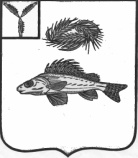 АДМИНИСТРАЦИЯЕРШОВСКОГО МУНИЦИПАЛЬНОГО РАЙОНАСАРАТОВСКОЙ ОБЛАСТИПОСТАНОВЛЕНИЕ	09.08.2017	580от______________________  № ____________________________г. ЕршовОб утверждении плана мероприятий по организации ярмарки «Школьная» на территории муниципального образования г. Ершов  и продажи товаров (выполнения работ, оказание услуг) на ней.       В целях улучшения обеспечения населения Ершовского муниципального района товарами первой необходимости, в соответствии с Федеральным законом от 28.12.2009г. №381-ФЗ «Об основах государственного регулирования торговой деятельности в Российской Федерации», постановления  Правительства Саратовской области от  01.06.2010г. № 195-П «Об  утверждении  Положения об организации ярмарок и продажи товаров на них на территории Саратовской области», Постановлением администрации Ершовского муниципального района № 831 от 03 августа 2015г. «Об утверждении Положения об организации ярмарок и продажи товаров на них на территории муниципального образования г. Ершов», на основании Устава Ершовского муниципального района, ПОСТАНОВЛЯЮ:     1.Отделу по управлению муниципальным имуществом, земельным ресурсам и экономической политики администрации Ершовского муниципального района организовать ярмарку «Школьная» по адресу: г. Ершов, ул. Интернациональная (от магазина «Магнит Косметикс» до ул. 27 Съезда КПСС).    2.Утвердить План мероприятий по организации ярмарки «Школьная» (приложение № 1)    3.Утвердить схему размещения торговых мест на ярмарке «Школьная» (приложение № 2).    4. Утвердить разрешение на право торговли на ярмарке (приложение № 3).     5.Установить срок работы ярмарки «Школьная» с 10 августа 2017года по 15 сентября 2017 года, в режиме ежедневно с 7-00 до 18-00 ч.    6.Рекомендовать начальнику отдела МВД РФ по Ершовскому району оказать содействие в обеспечении общественного порядка на месте проведения ярмарки.    7.Рекомендовать «Мехуборка», осуществляющим вывоз ТБО на территории МО г. Ершов, заключить договора на вывоз мусора с участниками ярмарки.     8.Рекомендовать отделу Государственного Пожарного Надзора по Ершовскому району ГУ МЧС России по Саратовской области оказать содействие  в обеспечении соблюдения правил пожарной безопасности участниками ярмарки.          9.Сектору по информатизации разместить настоящее постановление на официальном сайте администрации ЕМР в сети «Интернет».    10. Контроль за исполнением настоящего постановления возложить на заместителя главы администрации Ершовского муниципального района Л.И.Сучкову.                                                                                                                                                                                     Приложение № 1     к постановлению администрацииЕршовского муниципального районаот  09.08.2017   № ____580____План мероприятийпо организации ярмарки «Школьная» и продажа товаров (выполнение работ, оказание услуг) на ней г. Ершов, ул. Интернациональная от магазина  «Магнит Косметикс » до улицы  27 Съезда КПСС.                                                                                                                                                                                                                                                                   Приложение № 2                                                                                                                                                                                                                                     к постановлению администрации                                                                                                                                                                                                                               Ершовского муниципального района                                                                                                                                                                                                                                       от 09.08.2017 г. № ___580Схема размещения торговых мест по адресу: 413503, Саратовская область, г. Ершов,  ул. Интернациональная от магазина «Магнит Косметикс» до ул.27 Съезда КПСС.                                          ул. Интернациональная                                                                                                          ул. Интернациональная Приложение № 3                                                                                                 к постановлению администрации                                                                                                        Ершовского муниципального района                                                                                                            от 09.08.2017  № _____580_ АДМИНИСТРАЦИЯ  ЕРШОВСКОГО МУНИЦИПАЛЬНОГО РАЙОНА  
 САРАТОВСКОЙ ОБЛАСТИ        РАЗРЕШЕНИЕ на право торговли на ярмарке «Школьная» № _______                                                                                                        «____» _______________2017г.	            Администрация Ершовского муниципального района Саратовской области на основании постановления администрации Ершовского муниципального района  от  _______  №   __________         разрешает          ______________________________________________________________________(указать индивидуального предпринимателя (юридическое лицо), его адрес и телефон)осуществлять торговлю на ярмарке «Школьная».Место проведение ярмарки: г. Ершов ______________________________________________Схема размещения нестационарного объекта мелкорозничной торговлиУчастники ярмарки обязаны:обеспечить торговое место на ярмарке вывеской о наименовании торгующего предприятия (продавца) и информацией о месте производства продукции,иметь товаросопроводительные документации на продукцию,документы, подтверждающие качество и безопасность продукции (в том числе, сертификат соответствия с реквизитами санитарно-эпидемиологического заключения или декларации о соответствии зарегистрированной в установленном порядке),  документ, удостоверяющий личность продавца, продавец должен иметь личный нагрудный знак (бейдж) с указанием фамилии, имени, отчества,соблюдать требования санитарно-эпидемиологического законодательства, правил пожарной безопасности, охраны окружающей среды, обеспечить ежедневную уборку торгового места - заключив договор на уборку мусора с  «Мехуборка».С вышеперечисленными требованиями ознакомлен и согласен  _____________________                                                                                                                                                                                                                                                                                                                                                                         Подпись    Срок действия разрешения  с  «___» ____________ 2017 г.    по «___» __________ 2017г.Заместитель главы администрацииЕршовского муниципального района	                                 	Л.И.Сучкова Глава администрацииС.А.ЗубрицкаяСпециализацияярмаркиРежимработыСхеме размещения участников ярмаркиПорядок предоставления мест на ярмаркеРеализация промышленных товаровЕжедневно с 7-00 До18-00 часовг. Ершов, ул. Интернациональ-ная от магазина «Магнит», до улицы  27 Съезда КПСС., торговые места расположены  лицом к Храму;- схема размещения торговых мест, разрабатывается отделом по управлению муниципальным имуществом, земельным ресурсам и экономической политики администрации Ершовского муниципального района с учетом требований, правил продаж отдельных видов товаров и санитарного законодательства, (согласно приложению);-участники ярмарки осуществляют торговлю в палатках (на столах и прилавках), установленных на открытой территории непосредственно участником.-торговые места на ярмарке предоставляются на основании разрешений, выданных отделом по управлению муниципальным имуществом, земельным ресурсам и экономической политики администрации Ершовского муниципального района;-торговые места на территории ярмарки устанавливаются в соответствии со схемой размещения;-номера торговых мест присваиваются в соответствии с очередностью поступления зарегистрированного заявления;-разрешение на право торговли на ярмарку выдается при наличии полного пакета документов в соответствии с утвержденным постановлением администрации Ершовского муниципального района от 03.08.2015г. №831 «Об утверждении ярмарок и продажи товаров на них на территории муниципального образования г. Ершов»;-плата за предоставление торговых мест на ярмарках не взимается.